ПРОЕКТУКРАЇНА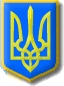 Нетішинська міська рада Хмельницької області Р І Ш Е Н Н Ядев’ятої сесії Нетішинської міської радиVІІ скликання22.04.2016					Нетішин				№ 9/________Про структуру і штат реєстраційного відділу виконавчого комітету Нетішинської міської ради Відповідно до статей 25, пункту 3 частини 4 статті 42, 54 Закону України "Про місцеве самоврядування в Україні", законів України «Про внесення змін до Закону України «Про державну реєстрацію речових прав на нерухоме майно та їх обтяжень» та деяких інших законодавчих актів України щодо децентралізації повноважень з державної реєстрації речових прав на нерухоме майно та їх обтяжень», «Про внесення змін до Закону України «Про державну реєстрацію юридичних осіб та фізичних осіб-підприємців» та деяких інших законодавчих актів України щодо децентралізації повноважень з державної реєстрації юридичних осіб, фізичних осіб-підприємців та громадських формувань», «Про внесення змін до деяких законодавчих актів України щодо розширення повноважень органів місцевого самоврядування та оптимізації надання адміністративних послуг», Нетішинська міська рада    в и р і ш и л а:1. Затвердити структуру і штат реєстраційного відділу виконавчого комітету Нетішинської міської ради у новій редакції згідно з додатком.2. Визнати такими, що втратили чинність:2.1. підпункт 1.2. рішення сьомої сесії Нетішинської міської ради VІІ скликання від 26.02.2016 року № 7/214 «Про положення про реєстраційний відділ виконавчого комітету Нетішинської міської ради»;2.2. рішення восьмої сесії Нетішинської міської ради VІІ скликання від 25.03.2016 року № 8/311 «Про внесення змін до рішення сьомої сесії Нетішинської міської ради VІІ скликання від 26 лютого 2016 року № 7/214 «Про положення про реєстраційний відділ виконавчого комітету Нетішинської міської ради».3. Контроль за виконанням цього рішення покласти на першого заступника міського голови Скибу П.П.Міський голова	                                                      				О.О.СупрунюкДодаток 2ЗАТВЕРДЖЕНОрішенням шостої сесії Нетішинськоїміської ради VІІ скликання29.01.2016 № 6/148 (у редакціїрішення дев’ятої сесіїНетішинської міської ради VІІ скликання22.04.2016 № 9/_____)Структура і штатреєстраційного відділу виконавчого комітету Нетішинської міської ради№ п/пНазва посадикількість штатних одиниць1Начальник реєстраційного відділу виконавчого комітету Нетішинської міської ради, державний реєстратор12Спеціаліст 1 категорії, державний реєстратор реєстраційного відділу виконавчого комітету Нетішинської міської ради23Спеціаліст 1 категорії реєстраційного відділу виконавчого комітету Нетішинської міської ради2УСЬОГО:5